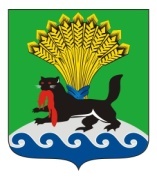 РОССИЙСКАЯ ФЕДЕРАЦИЯИРКУТСКАЯ ОБЛАСТЬИРКУТСКОЕ РАЙОННОЕ МУНИЦИПАЛЬНОЕ ОБРАЗОВАНИЕАДМИНИСТРАЦИЯПОСТАНОВЛЕНИЕот «14» февраля 2019 г.					                   		   № 66Об организации временного трудоустройства несовершеннолетних граждан в возрасте от 14 до 18 лет, обучающихся в муниципальных общеобразовательных организациях Иркутского районного муниципального образования, в 2019 годуВ целях обеспечения временного трудоустройства несовершеннолетних граждан в возрасте от 14 до 18 лет, обучающихся в муниципальных общеобразовательных организациях Иркутского районного муниципального образования, в свободное от учебы время, содействия занятости населения Иркутского районного муниципального образования,  в соответствии                 с частью 2 статьи 15.1 Федерального Закона от 06.10.2003 № 131–ФЗ «Об общих принципах организации местного самоуправления в Российской Федерации» и  статьей 63 Трудового кодекса Российской Федерации, статьей 7.2 Закона Российской Федерации от 19.04.1991 № 1032-1 «О занятости населения в Российской Федерации», руководствуясь статьями 39, 45, 54 Устава Иркутского районного муниципального образования, администрация Иркутского районного муниципального образования, ПОСТАНОВЛЯЕТ:1. Организовать временное трудоустройство несовершеннолетних граждан в возрасте от 14 до 18 лет, обучающихся в муниципальных общеобразовательных организациях Иркутского районного муниципального образования, на базе муниципальных общеобразовательных организаций.2. Утвердить расчет затрат на оплату труда  одного несовершеннолетнего     обучающегося в возрасте от 14 до 18 лет (приложение 1).3. Управлению образования администрации Иркутского районного муниципального образования поручить:1) руководителям муниципальных общеобразовательных организаций Иркутского районного муниципального образования (далее – общеобразовательные организации) заключить договоры с областным государственным казенным учреждением «Центр занятости населения Иркутского района» о совместной деятельности по организации и проведению временного трудоустройства 598 несовершеннолетних граждан в возрасте от 14 до 18 лет, обучающихся в общеобразовательных организациях (далее – несовершеннолетние обучающиеся), с 01.03.2019 по 31.10.2019 на базе общеобразовательных организаций по специальности «подсобный рабочий»;2) руководителям общеобразовательных организаций внести изменения в штатные расписания, введя в них с 01.03.2019 по 31.10.2019 дополнительные 74,75 штатных единиц по специальности «подсобный рабочий» для организации временного трудоустройства несовершеннолетних обучающихся, согласно распределению численности трудоустраиваемых несовершеннолетних обучающихся, ставок «подсобный рабочий» и фонда оплаты труда по общеобразовательным учреждениям на 2019 год  (приложение 2);3) руководителям бюджетных общеобразовательных организаций обеспечить заключение с учредителем, в лице администрации Иркутского районного муниципального образования, соглашения о порядке и условиях предоставления учреждению субсидий на иные цели, внести изменения в план финансово-хозяйственной деятельности.4. Комитету по финансам администрации Иркутского районного муниципального образования предусмотреть финансирование расходов, связанных с оплатой труда несовершеннолетних обучающихся, в сумме 1 882 025,60 (один миллион восемьсот восемьдесят две тысячи двадцать пять) рублей 60 копеек за счет средств районного бюджета.5. Контроль исполнения постановления возложить на первого заместителя Мэра района.Мэр района                                                                                               Л.П. ФроловРАСЧЕТЗАТРАТ НА ОПЛАТУ ТРУДА ОДНОГО НЕСОВЕРШЕННОЛЕТНЕГО ОБУЧАЮЩЕГОСЯ В ВОЗРАСТЕ ОТ 14 ДО 18 ЛЕТПервый заместитель Мэра района										                                        И.В. Жук                                           Приложение 2                                                                                    к постановлению администрации                                                                                     Иркутского районного                                                                                    муниципального образования                                                                                            от «14» февраля 2019 г. № 66Первый заместитель Мэра района                                                         И.В. Жук 	              Приложение 1утвержден постановлением администрации Иркутского районного муниципального образованияот «14» февраля 2019 г. № 66ПериодНорма рабочего времени при 40-часовой неделе (5 дней), часСтоимость одного часа (руб.), исходя из МРОТ 11280*1,6 руб./мес.Количество рабочих днейНачислено з/пл (руб.)Начислены налоги 30,2%Итого затраты на оплату труда на 1 чел. в месяц (руб.) без отпускныхотпуск (временные 2 дня)отпуск (временные 2 дня)отпуск (временные 2 дня)ИТОГО с отпускнымиИТОГО с отпускнымиИТОГО с отпускнымиПериодНорма рабочего времени при 40-часовой неделе (5 дней), часСтоимость одного часа (руб.), исходя из МРОТ 11280*1,6 руб./мес.Количество рабочих днейНачислено з/пл (руб.)Начислены налоги 30,2%Итого затраты на оплату труда на 1 чел. в месяц (руб.) без отпускныхВсего211213Всего211213с 01.03.2019 по 31.10.2019167,50107,7521,002262,75683,352946,10201,10154,4546,653147,202417,20730,00Всего167,50107,7521,002262,75683,352946,10201,10154,4546,653147,202417,20730,00Распределение численности трудоустраиваемых несовершеннолетних обучающихся, ставок "подсобный рабочий"  и фонда оплаты труда по общеобразовательным учреждениям на 2019 годРаспределение численности трудоустраиваемых несовершеннолетних обучающихся, ставок "подсобный рабочий"  и фонда оплаты труда по общеобразовательным учреждениям на 2019 годРаспределение численности трудоустраиваемых несовершеннолетних обучающихся, ставок "подсобный рабочий"  и фонда оплаты труда по общеобразовательным учреждениям на 2019 годРаспределение численности трудоустраиваемых несовершеннолетних обучающихся, ставок "подсобный рабочий"  и фонда оплаты труда по общеобразовательным учреждениям на 2019 годРаспределение численности трудоустраиваемых несовершеннолетних обучающихся, ставок "подсобный рабочий"  и фонда оплаты труда по общеобразовательным учреждениям на 2019 годРаспределение численности трудоустраиваемых несовершеннолетних обучающихся, ставок "подсобный рабочий"  и фонда оплаты труда по общеобразовательным учреждениям на 2019 годНаименование учрежденияКоличество трудоустроенных с 01.03.2019 по 31.10.2019 г.Количество ставок "подсобный рабочий"211213ИтогоФОТМОУ ИРМО "Большереченская СОШ"222,75053178,4016060,0069238,40МОУ ИРМО "Бутырская СОШ"222,75053178,4016060,0069238,40МОУ ИРМО "Гороховская СОШ"121,50029006,408760,0037766,40МОУ ИРМО "Горячеключевская СОШ"151,87536258,0010950,0047208,00МОУ ИРМО "Карлукская СОШ"222,75053178,4016060,0069238,40МОУ ИРМО "Кудинская СОШ"222,75053178,4016060,0069238,40МОУ ИРМО "Листвянская СОШ"182,25043509,6013140,0056649,60МОУ ИРМО "Максимовская СОШ"253,12560430,0018250,0078680,00МОУ ИРМО "Малоголоустненская СОШ"232,87555595,6016790,0072385,60МОУ ИРМО "Мамоновская СОШ"354,37584602,0025550,00110152,00МОУ ИРМО "Марковская СОШ"303,75072516,0021900,0094416,00МОУ ИРМО "Никольская СОШ"334,12579767,6024090,00103857,60МОУ ИРМО "Оекская СОШ"374,62589436,4027010,00116446,40МОУ ИРМО "Пивоваровская СОШ"303,75072516,0021900,0094416,00МОУ ИРМО "Плишкинская СОШ"50,62512086,003650,0015736,00МОУ ИРМО "Ревякинская СОШ"243,00058012,8017520,0075532,80МОУ ИРМО "Смоленская СОШ"253,12560430,0018250,0078680,00МОУ ИРМО "СОШ поселка Молодежный"405,00096688,0029200,00125888,00МОУ ИРМО "Уриковская СОШ"384,75091853,6027740,00119593,60МОУ ИРМО "Усть-Кудинская СОШ"232,87555595,6016790,0072385,60МОУ ИРМО "Хомутовская СОШ № 1"303,75072516,0021900,0094416,00МОУ ИРМО "Хомутовская СОШ № 2"455,625108774,0032850,00141624,00МОУ ИРМО "Ширяевская СОШ"222,75053178,4016060,0069238,40Всего59874,751445485,6436540,001882025,6